ЛабиринтРазгадывание лабиринтов – занятие которое любят многие дети. Зачастую лабиринты  интересны, увлекательны и не очень сложны. Степень трудности продвижения в них определяется длиной пути и количеством тупиков и выходов.Игры лабиринты помогут детям научиться логически прокладывать ходы, перебирать все возможные варианты.    При проверке задания обратите внимание на то, чтобы во время поиска пути ребенок останавливался на поворотах и мысленно искал свободный коридор. Прохождение лабиринтов способствует развитию умения целенаправленно сосредотачиваться, находить верный путь, оглядываясь, а иногда и возвращаясь назад, находить самый короткий путь. Работа с лабиринтами способствует улучшению качества произвольного внимания у детей: постепенно увеличивает его объём, улучшает его распределение, переключение, устойчивость.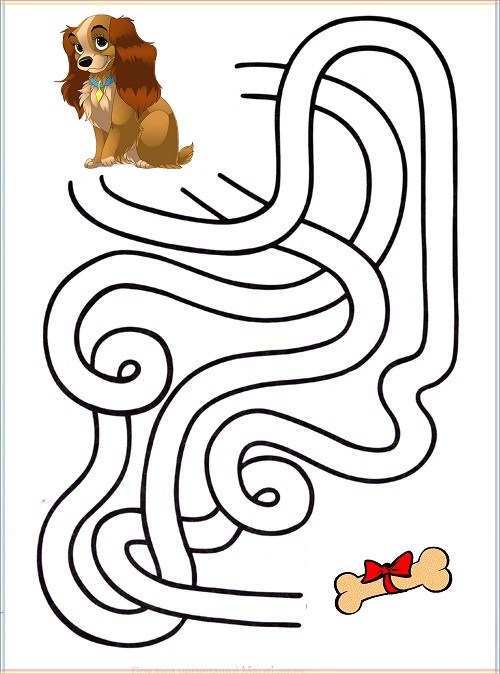 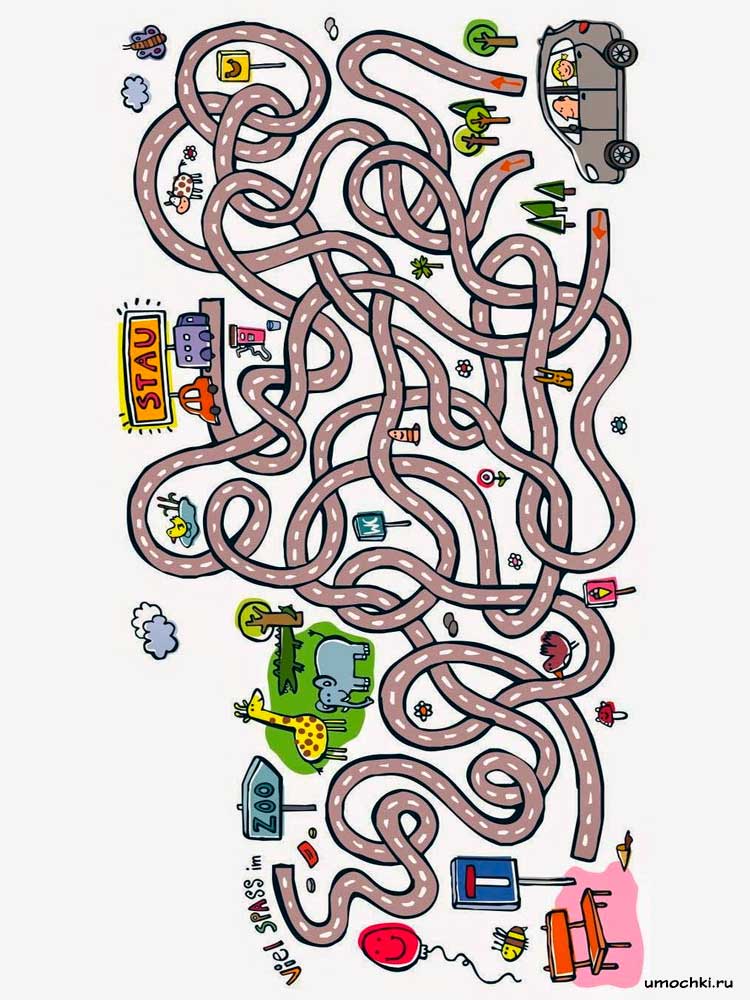 